0000000	工作认真负责，踏实、细致而有耐心，有上进心，动手能力强，勤于思考与总结，富有创造力;能吃苦刻苦，有较强的组织能力和团队精神;性格开朗、热情、随和，适应环境能力强，易于与人交往。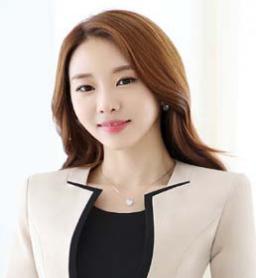 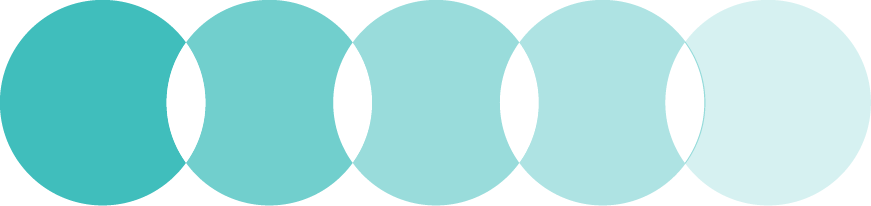 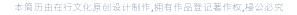 自荐信　尊敬的xx领导：　　您好!　　感谢您在百忙之中抽空查阅我的自荐书，在此请容许我介绍一下自己的专业及求职意向。　　我叫XX，毕业于XX大学XX专业。从XXXX上了解到贵公司对XXXX岗位的招聘信息，仔细阅读岗位要求后，自认为较为符合招聘条件，于是毛遂自荐写作此封求职信推荐自己。　　三年的大学生活，不但磨练了我的性格，也让我的人际交往能力突飞猛进。性格开朗，谦虚，自律，自信的我乐于接受挑战。在校期间担任过学生干部获得校级优秀学生干部的称号，有比较好的组织协调能力，在暑假期间多次勤工俭学，可以吃苦耐劳，有很强的动手能力和学习能力，我可以能够在不同文化和工作人员的背景下出色地工作。　　作为新时代的一员，怀着对前途对未来的信心和对施展才华的渴望，我相信我各方面较强的能力，将成为把理论知识转化为实际业绩的有力保证。请相信我，也请相信您的眼光，希望您不要错过我，也希望您能让我不要错过您的公司。　　随信附上我的求职简历，期待与您的面谈!　　此致　　敬礼署名：张玉蓓